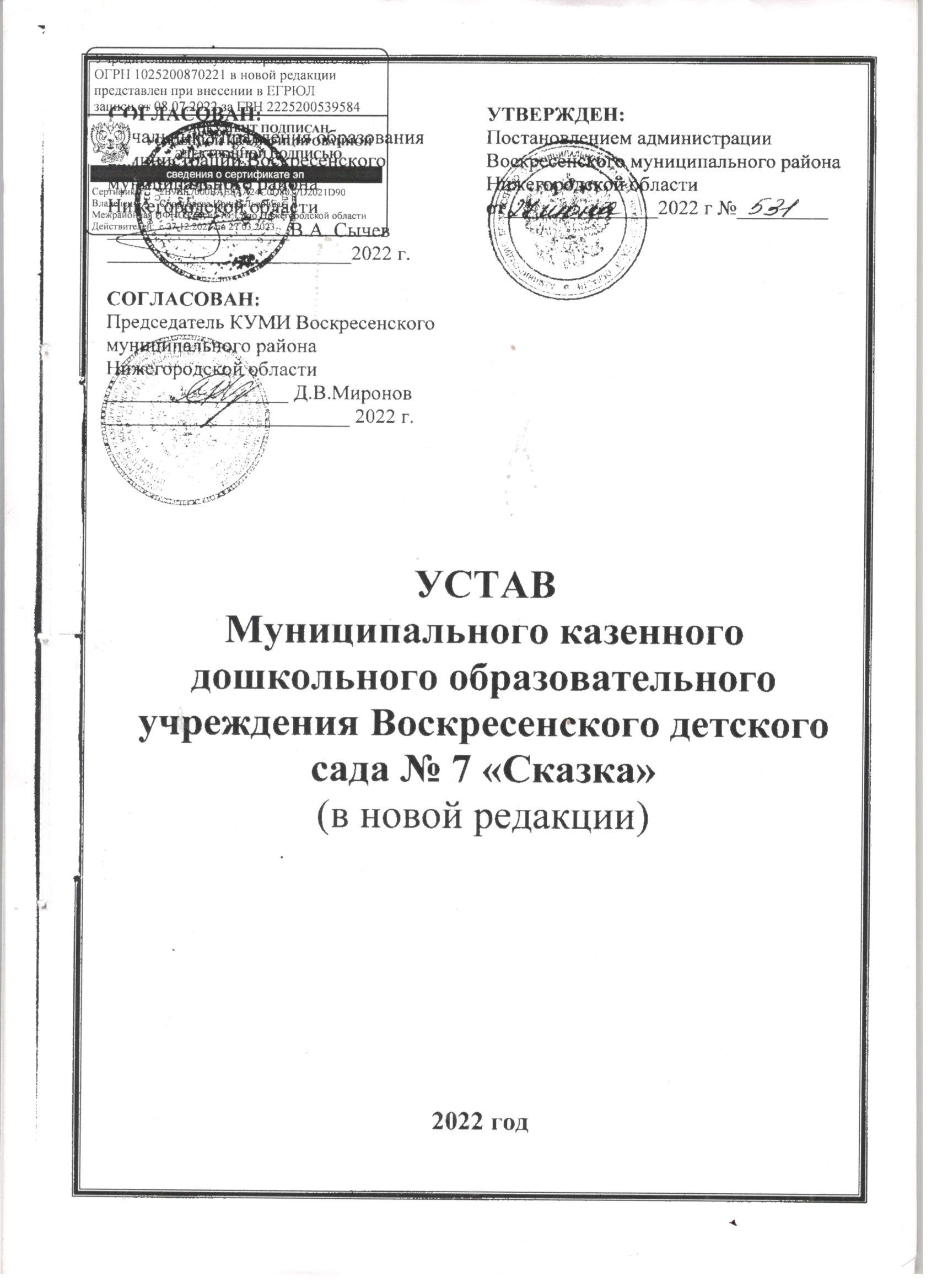 1.Общие положения1.1.Муниципальное казенное дошкольное образовательное учреждение Воскресенский детский сад № 7 «Сказка» (далее – Учреждение) является некоммерческой унитарной организацией, созданной в целях реализации гарантированных прав граждан на получение общедоступного и бесплатного дошкольного образования.Учреждение зарегистрировано администрацией Воскресенского района Нижегородской области, как Муниципальное дошкольное образовательное учреждение Воскресенский детский сад № 7 «Сказка» - регистрационное свидетельство № 16 от 17 марта 1995 года.Постановлением администрации Воскресенского муниципального района Нижегородской области от 20 июня 2011 гола № 838 изменен тип Муниципального дошкольного образовательного учреждения Воскресенского детского сада № 7 «Сказка» на Муниципальное казенное дошкольное образовательное учреждение Воскресенский детский сад № 7 «Сказка».Постановлением администрации Воскресенского муниципального района Нижегородской области от 11 февраля 2016 года № 128 Муниципальное казенное дошкольное образовательное учреждение Воскресенский детский сад № 7 «Сказка» реорганизовано путем присоединения к нему Муниципального казенного дошкольного образовательного учреждения Воскресенского детского сада № 3 «Жемчужинка».1.2.Наименование Учреждения:полное - Муниципальное казенное дошкольное образовательное учреждение Воскресенский детский сад № 7 «Сказка»;сокращенное - МКДОУ Воскресенский детский сад № 7 «Сказка».1.3.Организационно-правовая форма и тип Учреждения – муниципальное казенное учреждение.1.4.Тип образовательной организации в соответствии с образовательными программами, реализация которых является основной целью ее деятельности – дошкольная образовательная организация.1.5.Место нахождения Учреждения: Российская Федерация, Нижегородская область, Воскресенский район, р.п. Воскресенское.Юридический адрес: 606730, Нижегородская область, Воскресенский район, р.п. Воскресенское, ул. Пролетарская, д. 1г.1.6.Учредителем Учреждения является муниципальное образование Воскресенский муниципальный район Нижегородской области.Функции и полномочия учредителя от имени муниципального образования Воскресенский муниципальный район Нижегородской области осуществляет администрация Воскресенского муниципального района Нижегородской области (далее – Учредитель).Отдельные функции и полномочия Учредителя в отношении Учреждения исполняет структурное подразделение администрации Воскресенского муниципального района Нижегородской области – Управление образования администрации Воскресенского муниципального района Нижегородской области (далее – Управление образования) в порядке, установленном администрацией Воскресенского муниципального района Нижегородской области.Функции и полномочия собственника имущества от имени муниципального образования Воскресенский муниципальный район Нижегородской области осуществляет Комитет по управлению муниципальным имуществом Воскресенского муниципального района Нижегородской области (далее - Собственник).1.7.Учреждение находится в ведении Управления образования, осуществляющего в отношении Учреждения бюджетные полномочия главного распорядителя бюджетных средств.1.8.Учреждение является юридическим лицом, имеет самостоятельный баланс, обособленное имущество на праве оперативного управления, лицевые счета, открытые в Управлении финансов администрации Воскресенского муниципального района Нижегородской области в установленном законодательством РФ порядке для учета бюджетных средств и средств от приносящей доход деятельности, бланки, штампы, круглую печать с полным и сокращенным наименованием на русском языке.Учреждение приобретает права юридического лица с момента его государственной регистрации.1.9.Учреждение для достижения целей своей деятельности вправе приобретать и осуществлять имущественные и неимущественные права, нести обязанности, быть истцом и ответчиком в суде, арбитражном, третейском суде, судах общей юрисдикции в соответствии с действующим законодательством Российской Федерации.1.10.Учреждение является некоммерческой организацией и руководствуется в своей деятельности Конституцией Российской Федерации, федеральными законами и законами Нижегородской области, иными федеральными нормативными правовыми актами и нормативными правовыми актами Нижегородской области, муниципальными правовыми актами Воскресенского муниципального района Нижегородской области, настоящим Уставом и локальными нормативными актами Учреждения.1.11.Учреждение самостоятельно в осуществлении образовательной, научной, административной, финансово-экономической деятельности, разработке и принятии локальных нормативных актов в соответствии с Федеральным законом от 29 декабря 2012 года № 273-ФЗ «Об образовании в Российской Федерации» (далее – Федеральный закон «Об образовании в Российской Федерации»), иными нормативными правовыми актами Российской Федерации и настоящим Уставом.1.12.Учреждение может иметь в своей структуре различные структурные подразделения, обеспечивающие осуществление образовательной деятельности с учетом уровня, вида и направленности реализуемых образовательных программ, формы обучения и режима пребывания обучающихся (филиалы, представительства, центры, научно-исследовательские, методические и учебно-методические подразделения, лаборатории, учебные мастерские, выставочные залы, художественно-творческие мастерские, библиотеки, музеи, спортивные клубы, психологические и социально-педагогические службы, обеспечивающие социальную адаптацию и реабилитацию нуждающихся в ней обучающихся, и иные, предусмотренные локальными актами Учреждения структурные подразделения).Учреждение самостоятельно формирует свою структуру, за исключением создания и ликвидации филиалов и представительств.Филиалы и представительства Учреждения создаются и ликвидируются по решению Учредителя.Структурные подразделения Учреждения, в том числе филиалы и представительства, не являются юридическими лицами и действуют на основании Устава Учреждения и Положения о соответствующем структурном подразделении.Положения о филиале, представительстве Учреждения утверждаются заведующим Учреждением после принятия Учредителем решения о создании филиала, представительства Учреждения.Положения об иных структурных подразделениях Учреждения утверждаются самостоятельно приказом заведующего Учреждением.1.13.Учреждение филиалов и представительств не имеет.1.14.Учреждение имеет в своем составе структурное подразделение удаленная группа, расположенное по адресу: 606730, Нижегородская область, Воскресенский район, р.п. Воскресенское, ул. Пушкина, д. 48.1.15.Учреждение обеспечивает необходимые условия для осуществления образовательной, медицинской, социальной, культурной, спортивной деятельности, творческого развития и сохранения здоровья обучающихся, педагогических и других работников Учреждения.1.16.Учреждение в соответствии с законодательством Российской Федерации вправе образовывать образовательные объединения (ассоциации и союзы), в том числе с участием учреждений, предприятий и общественных организаций (объединений), по предварительному согласованию с Учредителем.1.17.Учреждение вправе осуществлять международное сотрудничество в области образования в соответствии с законодательством Российской Федерации и международными договорами Российской Федерации.1.18.Учреждение формирует открытые и общедоступные информационные ресурсы, содержащие достоверную и актуальную информацию о своей деятельности, обеспечивает доступ к таким ресурсам посредством размещения их в информационно-телекоммуникационных сетях, в том числе на официальном сайте Учреждения в сети «Интернет» в соответствии с перечнем сведений установленных законодательством Российской Федерации.2.Предмет, цели и виды деятельности Учреждения2.1.Предметом деятельности Учреждения является обучение и воспитание в интересах человека, семьи, общества и государства, создание благоприятных условий для разностороннего развития личности.2.2.Основной целью деятельности Учреждения является образовательная деятельность по образовательным программам дошкольного образования, присмотр и уход за детьми.Учреждение также вправе осуществлять образовательную деятельность по образовательным программам, реализация которых не является основной целью его деятельности - дополнительным общеобразовательным программам.2.3.Исходя из целей и предмета деятельности Учреждение осуществляет следующие основные виды деятельности:-реализация основных общеобразовательных программ – образовательных программ дошкольного образования;-реализация адаптированных образовательных программ – образовательных программ, адаптированных для обучения лиц с ограниченными возможностями здоровья с учетом особенностей их психофизического развития, индивидуальных возможностей и при необходимости обеспечивающих коррекцию нарушений развития и социальную адаптацию указанных лиц;-присмотр и уход за детьми;К основным видам деятельности Учреждения также относятся:-реализация дополнительных общеобразовательных программ – дополнительных общеразвивающих программ (в том числе адаптированных дополнительных общеразвивающих программ).-предоставление информации об организации общедоступного и бесплатного дошкольного образования;-зачисление в Учреждение;-предоставление информации об образовательных программах и учебных курсах, предметах, дисциплинах (модулях), учебных планах, календарных графиках;-организация питания обучающихся;-обеспечение питанием обучающихся в случаях и в порядке, которые установлены федеральными законами, законами Нижегородской области, муниципальными правовыми актами Воскресенского муниципального района Нижегородской области;-организация охраны здоровья обучающихся (за исключением оказания первичной медико-санитарной помощи, прохождения периодических медицинских осмотров и диспансеризации);-осуществление индивидуально-ориентированной педагогической, психологической, социальной помощи обучающимся;-создание необходимых условий для охраны и укрепления здоровья, организации питания работников Учреждения;-организация разнообразной массовой работы с обучающимися и родителями (законными представителями) несовершеннолетних обучающихся для отдыха и досуга, в том числе клубных, секционных и других занятий, экспедиций, соревнований, экскурсий;-организация и проведение соревнований, конкурсов, выставок, акций и других мероприятий, организация участия обучающихся в областных, всероссийских, международных мероприятиях по направлениям дополнительного образования;-организация научно-методической работы, в том числе организация и проведение научных, методических конференций, семинаров;-организация научной, творческой, экспериментальной и инновационной деятельности;-проведение мероприятий по межрегиональному и международному сотрудничеству в сфере образования;-осуществление хозяйственной деятельности, направленной на обеспечение деятельности Учреждения и достижения целей его создания.2.4.При осуществлении образовательной деятельности Учреждение может применять электронное обучение и дистанционные образовательные технологии, использовать сетевую форму реализации образовательных программ в порядке, предусмотренном законодательством Российской Федерации.2.5Учреждение осуществляет в соответствии с обязательствами перед страховщиком по обязательному социальному страхованию деятельность, связанную с выполнением работ, оказанием услуг, относящихся к его основным видам деятельности.2.6.Учреждение вправе осуществлять иные виды деятельности, не являющиеся основными видами деятельности, в том числе приносящую доход деятельность, лишь постольку, поскольку это служит достижению целей, ради которых оно создано, и если это соответствует таким целям.К иным видам деятельности Учреждения относятся:-оказание платных образовательных услуг в соответствии с законодательством Российской Федерации;-создание и реализация любых видов интеллектуального продукта, реализация творческих работ, выполненных обучающимися и работниками Учреждения;-выполнение копировальных и множительных работ, оказание копировально-множительных услуг;-пользование библиотечным фондом Учреждения гражданами, в случае, если они не являются обучающимися или работниками Учреждения;-услуги по пропаганде спортивных мероприятий;-услуги по организации и проведению спортивных праздников, мероприятий;-организация досуга детей;-сдача в аренду или передача в безвозмездное пользование имущества Учреждения в соответствии с законодательством Российской Федерации, с согласия Учредителя.2.7.Образовательная деятельность за счет средств физических и юридических лиц осуществляется по договорам об оказании платных образовательных услуг. Платные образовательные услуги не могут быть оказаны вместо образовательной деятельности, финансовое обеспечение которой осуществляется за счет бюджетных ассигнований бюджетов бюджетной системы Российской Федерации.2.8.Указанный в данном разделе перечень видов деятельности, которые Учреждение вправе осуществлять в соответствии с целями, для достижения которых она создана, является исчерпывающим. Учреждение не вправе осуществлять виды деятельности, не предусмотренные настоящим Уставом.2.9.Право Учреждения осуществлять деятельность, на которую в соответствии с законодательством требуется специальное разрешение – лицензия, возникает у Учреждения с момента ее получения или в указанный в ней срок и прекращается по истечении срока ее действия, если иное не установлено законодательством.3.Права и обязанности обучающихся и работников Учреждения3.1.К обучающимся Учреждения относятся:-воспитанники – лица, осваивающие образовательную программу дошкольного образования;-учащиеся – лица, осваивающие дополнительные общеобразовательные программы;3.2.Обучающимся предоставляются академические права в соответствии с частью 1 статьи 34 Федерального закона «Об образовании в Российской Федерации».3.3.Обязанности обучающихся устанавливаются в соответствии с частями 1 и 2 статьи 43 Федерального закона «Об образовании в Российской Федерации».3.4.В Учреждении предусматриваются руководящие должности, должности педагогических работников, могут быть предусмотрены должности инженерно-технических, административно-хозяйственных, производственных, учебно-вспомогательных, медицинских и иных работников, осуществляющих вспомогательные функции согласно штатному расписанию Учреждения (далее – работники).3.5.Работники Учреждения имеют следующие права:-на участие в управлении Учреждением;-на защиту своей профессиональной чести и достоинства;-на обязательное социальное страхование в установленном законодательством Российской Федерации порядке;-на возмещение ущерба, причиненного Учреждением в соответствии с Трудовым кодексом, иными федеральными законами Российской Федерации;-иные трудовые права, установленные федеральными законами Российской Федерации и законодательными актами Нижегородской области.3.6.Педагогические работники Учреждения:-пользуются академическими правами и свободами, установленными частью 3 статьи 47 Федерального закона «Об образовании в Российской Федерации»;-имеют трудовые права и социальные гарантии, установленные частью 5 статьи 47 Федерального закона «Об образовании в Российской Федерации».3.7.Заведующему Учреждением, заместителям заведующего Учреждением, руководителям структурных подразделений (при их наличии) и их заместителям предоставляются права, социальные гарантии и меры социальной поддержки, предусмотренные для педагогических работников пунктами 3 и 5 части 5 статьи 47 Федерального закона «Об образовании в Российской Федерации».3.8.Работники Учреждения обязаны:-добросовестно исполнять свои трудовые обязанности, возложенные трудовым договором;-соблюдать требования настоящего Устава, режим Учреждения, правила внутреннего трудового распорядка Учреждения, должностную инструкцию;-соблюдать трудовую дисциплину;-выполнять установленные нормы труда;-соблюдать требования по охране труда и обеспечению безопасности труда;-бережно относится к имуществу Учреждения и других работников;-незамедлительно сообщать директору Учреждения либо непосредственному руководителю о возникновении ситуации, представляющей угрозу жизни и здоровью людей, сохранности имущества Учреждения;-проходить периодические медицинские осмотры, а также внеочередные медицинские осмотры по направлению работодателя;-нести иные обязанности, предусмотренные действующим законодательством.3.9.Обязанности и ответственность педагогических работников устанавливаются статьей 48 Федерального закона «Об образовании в Российской Федерации.3.10.К педагогической деятельности допускаются лица, имеющие образовательный ценз, который определяется в порядке, установленном законодательством Российской Федерации в сфере образования.3.11.К педагогической деятельности не допускаются лица:-лишенные права заниматься педагогической деятельностью в соответствии с вступившим в законную силу приговором суда;-имеющие или имевшие судимость, подвергавшиеся уголовному преследованию (за исключением лиц, уголовное преследование в отношении которых прекращено по реабилитирующим основаниям) за преступления против жизни и здоровья, свободы, чести и достоинства личности (за исключением незаконной госпитализации в медицинскую организацию, оказывающую психиатрическую помощь в стационарных условиях, и клеветы), половой неприкосновенности и половой свободы личности, против семьи и несовершеннолетних, здоровья населения и общественной нравственности, основ конституционного строя и безопасности государства, мира и безопасности, а также против общественной безопасности, за исключением случаев, предусмотренных в абзаце седьмом настоящего пункта;-имеющие неснятую или непогашенную судимость за иные умышленные тяжкие и особо тяжкие преступления, не указанные в абзаце третьем настоящего пункта;-признанные недееспособными в установленном федеральным законом порядке;-имеющие заболевания, предусмотренные перечнем, утверждаемым федеральным органом исполнительной власти, осуществляющим функции по выработке государственной политики и нормативно-правовому регулированию в области здравоохранения.Лица из числа указанных в абзаце третьем настоящего пункта, имевшие судимость за совершение преступлений небольшой тяжести и преступлений средней тяжести против жизни и здоровья, свободы, чести и достоинства личности (за исключением незаконной госпитализации в медицинскую организацию, оказывающую психиатрическую помощь в стационарных условиях и клеветы), семьи и несовершеннолетних, здоровья населения и общественной нравственности, основ конституционного строя и безопасности государства, мира и безопасности человечества, а также против общественной безопасности, и лица, уголовное преследование в отношении которых по обвинению в совершении этих преступлений прекращено по не реабилитирующим основаниям, могут быть допущены к педагогической деятельности при наличии решения комиссии по делам несовершеннолетних и защите их прав, созданной Правительством Нижегородской области, о допуске их к педагогической деятельности.3.12.Права, обязанности и ответственность работников Учреждения устанавливаются законодательством Российской Федерации, Уставом, правилами внутреннего трудового распорядка и иными локальными нормативными актами Учреждения, должностными инструкциями и трудовыми договорами.3.13.В Учреждении запрещается:-использовать педагогическими работниками образовательную деятельность для политической агитации, принуждения обучающихся к принятию политических, религиозных или иных убеждений либо отказу от них, для разжигания социальной, расовой, национальной или религиозной розни, для агитации, пропагандирующей исключительность, превосходство либо неполноценность граждан по признаку социальной, расовой, национальной, религиозной или языковой принадлежности, их отношения к религии, в том числе посредством сообщения обучающимся недостоверных сведений об исторических, о национальных, религиозных и культурных традициях народов, а также для побуждения обучающихся к действиям, противоречащим Конституции Российской Федерации;-осуществление образовательной деятельности в представительстве (при наличии представительства);-курение табака или потребления никотинсодержащей продукции, употребления алкогольных напитков, наркотических средств и психотропных веществ, их прекурсоров и аналогов и других одурманивающих веществ, использование токсичных веществ;-использование любых предметов и веществ, которые могут привести к взрывам и возгоранию.3.14.В Учреждении не допускается:-создание и деятельность политических партий, религиозных организаций (объединений);-принуждение обучающихся к вступлению в общественные объединения, в том числе в политические партии, а также принудительное привлечение их к деятельности этих объединений и участию в агитационных кампаниях и политических акциях;-применение физического и (или) психического насилия по отношению к обучающимся (дисциплина поддерживается на основе уважения человеческого достоинства обучающихся, педагогических работников);-использование в обращении ненормативной лексики, выражение своего мнения в грубой, унижающей собеседника форме;-взимание платы с обучающихся за прохождение промежуточной аттестации;-использование просветительской деятельности для разжигания социальной, расовой, национальной, религиозной или языковой принадлежности, их отношения к религии, в том числе посредством сообщения недостоверных сведений об исторических, о национальных, религиозных и культурных традициях народов, а также для побуждения к действиям, противоречащим Конституции Российской Федерации.3.15.Учреждение имеет право привлекать работников к дисциплинарной и материальной ответственности в порядке, установленном Трудовым кодексом Российской Федерации, иными федеральными законами.3.16.Помимо оснований прекращения трудового договора по инициативе работодателя, предусмотренных трудовым законодательством, основаниями для увольнения педагогического работника Учреждения по инициативе работодателя до истечения срока действия трудового договора являются:-повторное в течение года грубое нарушение Устава Учреждения;-применение, в том числе однократное, методов воспитания, связанных с физическим и (или) психическим насилием над личностью обучающегося.Грубым нарушением Устава Учреждения являются действия (бездействие) педагогического работника, приводящие к нарушению подпунктов 3.13, 3.14 настоящего Устава.Повторным нарушением является совершение действий (бездействия), приводящих к нарушению любого из предусмотренных подпунктами 3.13, 3.14 настоящего Устава нарушений в период, когда лицо считается подвергнутым дисциплинарному взысканию в соответствии с Трудовым кодексом РФ.4.Организация деятельности и управление Учреждением4.1.Управление Учреждением осуществляется на основе сочетания принципов единоначалия и коллегиальности.4.2.Компетенция Учредителя в области управления Учреждением:-утверждение Устава Учреждения, а также вносимых в него изменений и дополнений по согласованию с Управлением образования и Собственником;-принятие решения о создании, реорганизации, изменении типа и ликвидации Учреждения, создании и ликвидации филиалов Учреждения, открытии и закрытии его представительств в порядке, установленном муниципальным правовым актом администрации Воскресенского муниципального района Нижегородской области;-принятие решения о переименовании Учреждения;-установление порядка осуществления контроля за деятельностью Учреждения;-установление порядка и сроков проведения аттестации кандидатов на должность заведующего и заведующего Учреждением;-утверждение передаточных актов или разделительных балансов при реорганизации Учреждения, ликвидационных балансов при ликвидации Учреждения;-назначение ликвидационной комиссии и утверждение промежуточного и окончательного ликвидационного балансов;-установление порядка проведения конкурса на замещение должности заведующего Учреждением;-установление тарифов на услуги, предоставляемые Учреждением, и работы, выполняемые Учреждением, если иное не предусмотрено федеральными законами;-определение порядка составления и утверждения отчета о результатах деятельности Учреждения и об использовании закрепленного за ним муниципального имущества в соответствии с общими требованиями, установленными федеральным органом исполнительной власти, осуществляющим функции по выработке государственной политики и нормативно-правовому регулированию в сфере бюджетной, налоговой, страховой, валютной, банковской деятельности;-установление платы, взимаемой с родителей (законных представителей) обучающихся (далее – родительская плата) за присмотр и уход за ребенком, и ее размера, если иное не установлено Федеральным законом «Об образовании в Российской Федерации»;-принятие решения о снижении размера родительской платы или о не взимании ее с отдельных категорий родителей (законных представителей) обучающихся в случаях и порядке, определяемых Учредителем;-определение перечня особо ценного движимого имущества, закрепленного за Учреждением Собственником или приобретенного им за счет средств, выделенных Управлением образования на приобретение такого имущества;-предварительное согласование совершения Учреждением крупных сделок;-принятие решения об одобрении сделок Учреждения, в совершении которых имеется заинтересованность;-согласование распоряжения особо ценным движимым имуществом, закрепленным за Учреждением Собственником имущества, либо приобретенным им за счет средств, выделенных Управлением образования на приобретение такого имущества;-согласование распоряжения недвижимым имуществом Учреждения, в том числе передача его в аренду;-согласование передачи Учреждением некоммерческим организациям в качестве их учредителя или участника денежных средств и иного имущества, за исключением особо ценного движимого имущества, закрепленного за Учреждением или приобретенного Учреждением за счет средств, выделенных ему Управлением образования на приобретение такого имущества;-согласование внесения Учреждением денежных средств и иного имущества, за исключением особо ценного движимого имущества, закрепленного за ним Учредителем либо приобретенного за счет средств, выделенных Управлением образования на приобретение такого имущества, а также недвижимого имущества, в уставный (складочный) капитал хозяйственных обществ или передачу им такого имущества иным образом в качестве их Учредителя или участника;-осуществление иных функций и полномочий, предусмотренных законодательством Российской Федерации.4.3.Компетенция Управления образования в области управления Учреждением:-согласование Устава, вносимых в него изменений и дополнений;-подготовка проекта постановления о создании Учреждения;-проведение перед сдачей Учреждением в аренду, передачей в безвозмездное пользование, закрепленных за ним объектов собственности, оценки последствий заключения договора аренды, договора безвозмездного пользования для обеспечения жизнедеятельности, образования, развития, отдыха и оздоровления детей, оказания им медицинской помощи, профилактики заболеваний у детей, их социальной защиты и социального обслуживания;-проведение перед принятием решения о реорганизации или ликвидации Учреждения оценки последствий такого решения для обеспечения жизнедеятельности, образования, развития, отдыха и оздоровления детей, оказания им медицинской помощи, профилактики заболеваний у детей, их социальной защиты и социального обслуживания;-выделение средств на приобретение имущества;-назначение на должность заведующего Учреждением и освобождение его от должности, заключение и прекращение трудового договора с ним, ведение в отношении заведующего Учреждением кадрового делопроизводства;-организация и проведение аттестации кандидатов на должность заведующего и заведующего Учреждением;-обеспечение подготовки и повышения квалификации заведующего Учреждением;-согласование штатного расписания Учреждения;-согласование программы развития Учреждения;-рассмотрение отчета о самообследовании Учреждения;-осуществление перевода обучающихся с согласия их родителей (законных представителей), в случае прекращения деятельности Учреждения, аннулирования соответствующей лицензии, в другие организации, осуществляющие образовательную деятельность по основным образовательным программам соответствующих уровня и направленности;-осуществление перевода обучающихся по заявлению их родителей (законных представителей) в случае приостановления действия лицензии полностью или в отношении отдельных уровней образования в другие организации, осуществляющие образовательную деятельность по основным образовательным программам соответствующих уровня и направленности;-осуществление контроля за деятельностью Учреждения, в том числе путем проведения проверок;-осуществление иных функций и полномочий, предусмотренных законодательством Российской Федерации.4.4.Компетенция Собственника в области управления Учреждением:-согласование Устава, вносимых в него изменений и дополнений;-передача Учреждению муниципального имущества на праве хозяйственного ведения, оперативного управления, принятие решения об изъятии такого имущества в соответствии с законодательством Российской Федерации;-осуществление контроля за использованием по назначению и сохранностью муниципального имущества, закрепленного на праве хозяйственного ведения и оперативного управления за Учреждением;-сбор и анализ отчетов о результатах деятельности Учреждения и об использовании закрепленного за ним имущества;-осуществление иных функций и полномочий, предусмотренных законодательством Российской Федерации.4.5.Единоличным исполнительным органом Учреждения является заведующий Учреждением.4.6.Права и обязанности заведующего Учреждением, его компетенция в области управления Учреждением, порядок его назначения, срок полномочий.4.6.1.Непосредственное управление Учреждением осуществляет заведующий.Назначение заведующего Учреждением и прекращение его полномочий, а также заключение и расторжение трудового договора с ним осуществляет начальник Управления образования по результатам конкурса на замещение должности руководителя образовательной организации в порядке, утверждаемом муниципальным правовым актом администрации Воскресенского муниципального района Нижегородской области.Кандидаты на должность заведующего Учреждением и заведующий Учреждением проходят обязательную аттестацию в порядке, утверждаемом муниципальным правовым актом администрации Воскресенского муниципального района Нижегородской области.Запрещается занятие должности заведующего Учреждением лицами, которые не допускаются к педагогической деятельности по основаниям, установленным трудовым законодательством.Лицо, поступающее на должность заведующего Учреждением (при поступлении на работу), и заведующий Учреждением (ежегодно) обязаны предоставлять сведения о своих доходах, об имуществе и обязательствах имущественного характера, а также о доходах, об имуществе и обязательствах имущественного характера своих супруга (супруги) и несовершеннолетних детей. Представление указанных сведений осуществляется в порядке, утверждаемом муниципальным правовым актом администрации Воскресенского муниципального района Нижегородской области.Срок полномочий заведующего Учреждением, а также условия труда и оплаты определяются заключенным с ним трудовым договором.4.6.2.Заведующий Учреждением имеет право на:-осуществление действий без доверенности от имени Учреждения, в том числе представление его интересов и совершение сделок от его имени;-выдачу доверенности, в том числе руководителям филиалов и представительств Учреждения (при их наличии), совершение иных юридически значимых действий;-открытие (закрытие) в установленном порядке лицевых счетов в управлении финансов администрации Воскресенского муниципального района Нижегородской области;-осуществление в установленном порядке приема на работу работников Учреждения, а также заключение, изменение и расторжение трудовых договоров с ними;-распределение обязанностей между работниками, а в случае необходимости – передачу им части своих полномочий в установленном порядке;-ведение коллективных переговоров и заключение коллективных договоров;-поощрение обучающихся и работников Учреждения в порядке, предусмотренном трудовым законодательством и локальными нормативными актами Учреждения;-применение мер дисциплинарной и иной ответственности к работникам Учреждения, с учетом ограничений, установленных законодательством Российской Федерации;-определение структуры Учреждения, за исключением принятия решений о создании и ликвидации филиалов, открытии и закрытии представительств;-решение иных вопросов, предусмотренных законодательством Российской Федерации, настоящим Уставом и локальными нормативными актами Учреждения.4.6.3.Заведующий Учреждением обязан:-соблюдать при исполнении должностных обязанностей требования законодательства Российской Федерации, законодательства Нижегородской области, нормативных правовых актов Воскресенского муниципального района Нижегородской области, настоящего Устава, коллективного договора, соглашений, локальных нормативных актов Учреждения и трудового договора;-обеспечивать эффективную деятельность Учреждения и его структурных подразделений, организацию административно-хозяйственной, финансовой и иной деятельности Учреждения;-планировать деятельность Учреждения с учетом средств, получаемых из всех источников, не запрещенных законодательством Российской Федерации;-обеспечивать финансовую дисциплину, целевое и эффективное использование бюджетных средств, а также имущества, переданного Учреждению в оперативное управление в установленном порядке;-обеспечивать своевременное и качественное выполнение всех договоров и обязательств Учреждения;-обеспечивать работникам Учреждения безопасные условия труда, соответствующие государственным нормативным требованиям охраны труда, а также социальные гарантии в соответствии с законодательством Российской Федерации;-создавать и соблюдать условия, обеспечивающие деятельность представителей работников, в соответствии с трудовым законодательством, коллективным договором и соглашениями;-требовать соблюдения работниками Учреждения правил внутреннего трудового распорядка Учреждения;-не разглашать сведения, составляющие государственную или иную охраняемую законом тайну, ставшие известными ему в связи с исполнением своих должностных обязанностей;-вести коллективные переговоры, а также заключать коллективный договор в порядке, установленном Трудовым кодексом Российской Федерации;-обеспечивать выполнение требований законодательства Российской Федерации по гражданской обороне и мобилизационной подготовке;-обеспечивать соблюдение законодательства Российской Федерации при выполнении финансово-хозяйственных операций, в том числе по своевременной и в полном объеме уплате всех установленных законодательством Российской Федерации налогов и сборов, а также представление отчетности в порядке и в сроки, которые установлены законодательством Российской Федерации;-обеспечивать выполнение плановых показателей деятельности Учреждения;-представлять в Управление образования отчеты о деятельности Учреждения и об использовании его имущества, годовую бухгалтерскую отчетность Учреждения;-своевременно информировать Управление образования о начале проведения проверок деятельности Учреждения контрольными и правоохранительными органами и об их результатах, о случаях привлечения работников Учреждения к административной и уголовной ответственности, связанных с их работой в Учреждении, а также незамедлительно сообщать о случаях возникновения в Учреждении ситуации, представляющей угрозу жизни и здоровью обучающихся и работников;-обеспечивать реализацию в полном объеме образовательных программ, соответствие качества подготовки обучающихся установленным требованиям, соответствие применяемых форм, средств, методов обучения и воспитания возрастным, психофизическим особенностям, склонностям, способностям, интересам и потребностям обучающихся;-создавать безопасные условия обучения, воспитания обучающихся, присмотра и ухода за обучающимися, их содержания в соответствии с установленными нормами, обеспечивающими жизнь и здоровье обучающихся;-создавать условия для охраны здоровья обучающихся, включая организацию питания, в соответствии с требованиями законодательства Российской Федерации;-соблюдать права и свободы обучающихся, родителей (законных представителей) несовершеннолетних обучающихся, работников Учреждения, включая учет мнения совета родителей (при его наличии);- представлять на согласование в Управление образования штатное расписание Учреждения;-обеспечивать своевременную выплату в полном размере заработной платы, пособий и иных выплат работникам Учреждения в соответствии с законодательством Российской Федерации, коллективным договором, правилами внутреннего трудового распорядка и трудовыми договорами;-обеспечивать достижение установленных Учреждению ежегодных значений показателей соотношения средней заработной платы отдельных категорий работников Учреждения со средней заработной платой в Нижегородской области (в случае их установления);-обеспечивать разработку и утверждение в установленном порядке правил внутреннего трудового распорядка;-обеспечивать реализацию прав работников на дополнительное профессиональное образование по профилю деятельности;-обеспечивать исполнение правовых актов, предписаний государственных органов, осуществляющих управление в сфере образования, государственных контрольных и надзорных органов, решений комиссии по урегулированию споров между участниками образовательных отношений, комиссии по трудовым спорам;-ежегодно предоставлять сведения о своих доходах, об имуществе и обязательствах имущественного характера, а также о доходах, об имуществе и обязательствах имущественного характера своих супруга (супруги) и несовершеннолетних детей. Предоставление указанных сведений осуществляется в порядке, установленном нормативным правовым актом Воскресенского муниципального района Нижегородской области;-выполнять иные обязанности, предусмотренные законодательством Российской Федерации, настоящим Уставом и локальными нормативными актами Учреждения.4.6.4.Компетенция заведующего Учреждением:-осуществляет текущее руководство Учреждением, за исключением вопросов, отнесенных федеральными законами или настоящим Уставом к компетенции Учредителя, Управления образования, Собственника или иных органов Учреждения;-совершает сделки от имени Учреждения;-утверждает регламентирующие деятельность Учреждения внутренние документы, издает приказы и дает указания, обязательные для исполнения всеми работниками Учреждения;-назначает руководителей структурных подразделений Учреждения, в том числе филиалов и представительств Учреждения (при их наличии);-распоряжается средствами и имуществом Учреждения в пределах, установленных законодательством Российской Федерации и настоящим Уставом;-утверждает структуру и штатное расписание Учреждения;-осуществляет прием на работу работников Учреждения, заключает с ними и расторгает трудовые договоры;-устанавливает заработную плату работников Учреждения в зависимости от квалификации работника, сложности, количества, качества и условий выполняемой работы, а также компенсационные выплаты (доплаты и надбавки компенсационного характера) и стимулирующие выплаты (доплаты и надбавки стимулирующего характера, премии и иные поощрительные выплаты);-обеспечивает выплату в полном размере причитающейся работникам заработной платы в сроки, установленные правилами внутреннего трудового распорядка Учреждения, коллективным договором, трудовыми договорами;-организует проведение аттестации педагогических работников Учреждения в целях подтверждения соответствия педагогических работников занимаемым ими должностям;-осуществляет прием обучающихся в Учреждение и их отчисление;-утверждает отчет о результатах деятельности Учреждения и об использовании закрепленного за Учреждением муниципального имущества, ежегодный отчет о поступлении и расходовании финансовых и материальных средств;-организует проведение самообследования в Учреждении, подписывает отчет о результатах самообследования Учреждения;-предоставляет указанные выше отчеты в Управление образования и обеспечивает ежегодное опубликование указанных отчетов;-утверждает по согласованию с Управлением образования программу развития Учреждения;-обеспечивает создание и ведение официального сайта Учреждения в сети «Интернет»;-решает иные вопросы, предусмотренные законодательством Российской Федерации, настоящим Уставом и локальными нормативными актами Учреждения.4.6.5.Ответственность заведующего Учреждением.Заведующий Учреждением несет ответственность за результаты работы и руководство образовательной, научной, воспитательной работой и организационно-хозяйственной деятельностью образовательной организации, а также за реализацию программы развития Учреждения.Заведующий Учреждением:-несет перед Учреждением ответственность в размере убытков, причиненных Учреждению в результате совершения крупной сделки без предварительного согласия Учредителя, независимо от того, была ли эта сделка признана недействительной;-несет полную материальную ответственность за прямой действительный ущерб, причиненный Учреждению;-в случаях, предусмотренных федеральными законами, возмещает Учреждению убытки, причиненные его виновными действиями. При этом расчет убытков осуществляется в соответствии с нормами, предусмотренными гражданским законодательством;-несет ответственность за использование денежных средств и другого имущества по целевому назначению в соответствии с уставной деятельностью и действующим законодательством Российской Федерации;-несет ответственность за нарушение государственных нормативных требований охраны труда, санитарных правил и норм;-несет ответственность за принятие решений, выходящих за рамки его компетенции и целевой правоспособности Учреждения;-несет ответственность за надлежащее исполнение иных полномочий, предусмотренных настоящим Уставом, законодательством Российской Федерации и нормативно-правовыми актами органов местного самоуправления Воскресенского муниципального района Нижегородской области;-несет ответственность, если будет доказано, что при осуществлении своих прав и исполнении своих обязанностей он действовал недобросовестно или неразумно, в том числе, если его действия (бездействие) не соответствовали обычным условиям гражданского оборота или обычному предпринимательскому риску.4.6.6.Заведующий Учреждением принимает решения в пределах своей компетенции самостоятельно, если иное не установлено настоящим Уставом, и действует от имени Учреждения без доверенности.4.6.7.В период отсутствия заведующего Учреждением текущее руководство Учреждением осуществляет исполняющий обязанности заведующего Учреждением, который назначается начальником Управления образования.4.7.Коллегиальными органами управления Учреждения являются:-Общее собрание работников Учреждения;-Педагогический совет.4.8.Компетенция Общего собрания работников Учреждения, порядок его формирования, срок полномочий и порядок деятельности.4.8.1.Компетенция Общего собрания работников Учреждения:-рассмотрение Устава Учреждения и изменений, вносимых в Устав Учреждения;-обсуждение проекта коллективного договора и принятие решения о его заключении;-рассмотрение Правил внутреннего трудового распорядка Учреждения и иных локальных нормативных актов, содержащих нормы трудового права;-выборы в комиссию по урегулированию споров между участниками образовательных отношений своих представителей;-выборы в комиссию по трудовым спорам представителей работников или утверждение их после делегирования представительным органом работников;-рассмотрение вопросов безопасности условий труда работников Учреждения, охраны жизни и здоровья обучающихся, развития материально-технической базы Учреждения;-внесение директору Учреждения предложения в части распределения стимулирующих выплат работникам Учреждения;-решение иных вопросов в соответствии с трудовым законодательством.4.8.2.Общее собрание работников Учреждения формируется из числа всех работников Учреждения, для которых Учреждение является основным местом работы, включая работников филиалов, представительств и иных структурных подразделений (при их наличии).4.8.3.Общее собрание работников Учреждения собирается не реже одного раза в год. Инициатором созыва Общего собрания может быть Учредитель, заведующий Учреждением, Педагогический совет, Совет Учреждения или не менее чем одна четверть работников Учреждения от их общего числа с оформлением инициатив в письменном виде.4.8.4.В целях ведения собрания Общее собрание работников Учреждения избирает из своего состава председателя собрания и секретаря собрания. Председатель Общего собрания работников Учреждения организует и ведет его заседания, секретарь собрания ведет протокол заседания и оформляет решения.4.8.5.Общее собрание работников Учреждения действует бессрочно.4.9.Компетенция Педагогического совета, порядок его формирования, срок полномочий и порядок деятельности.4.9.1.Компетенция Педагогического совета:-рассмотрение и принятие плана работы Учреждения на учебный год, основных и дополнительных общеобразовательных программ Учреждения, программы развития Учреждения;-рассмотрение и определение направлений научно-методической работы;-принятие решений о ведении платной образовательной деятельности по конкретным образовательным программам;-определение учебных изданий, используемых при реализации программ дошкольного образования, с учетом требований федеральных государственных образовательных стандартов, а также примерных образовательных программ дошкольного образования;-рассмотрение и принятие индивидуальных учебных планов обучающихся;-анализ качества образовательной деятельности, определение путей его повышения;-рассмотрение вопросов использования и совершенствования методов обучения и воспитания, образовательных технологий, электронного обучения;-определение путей совершенствования работы с родителями (законными представителями) несовершеннолетних обучающихся;-рассмотрение вопросов повышения квалификации и переподготовки педагогических кадров;-организация выявления, обобщения, распространения, внедрения передового педагогического опыта среди работников Учреждения;-рассмотрение отчета о результатах самообследования;-рассмотрение отчета о выполнении программы развития Учреждения;-рассмотрение вопросов о внесении предложений в соответствующие органы о присвоении почетных званий педагогическим работникам Учреждения, представлении педагогических работников к правительственным наградам и другим видам поощрений;-рассмотрение вопроса режима работы Учреждения;-внесение предложений о формах сетевого взаимодействия;-внесение заведующему Учреждением предложений в части:развития воспитательной работы в Учреждении;организации научно-методической работы, в том числе организации и проведения научных и методических конференций, семинаров;оказания содействия деятельности общественных объединений родителей (законных представителей) несовершеннолетних обучающихся, осуществляемой в Учреждении и не запрещенной законодательством Российской Федерации;-принятие локальных нормативных актов в пределах своей компетенции по вопросам осуществления образовательной деятельности;-выполнение иных функций по вопросам образовательной деятельности, согласно настоящему Уставу, в том числе в целях наиболее эффективной организации образовательной деятельности.4.9.2.Членами Педагогического совета являются все педагогические работники Учреждения, заведующий Учреждением, его заместители, руководители структурных подразделений Учреждения, обеспечивающие осуществление образовательной деятельности Учреждения.4.9.3.Председателем Педагогического совета является заведующий Учреждением. Секретарь Педагогического совета избирается из состава педагогических работников Учреждения сроком на один учебный год.4.9.4.Решение Педагогического совета утверждается приказом заведующего Учреждением.4.9.5.Очередные заседания Педагогического совета проводятся в соответствии с планом работы Педагогического совета, но не реже четырех раз в течение учебного года. Внеочередное заседание Педагогического совета созывается председателем Педагогического совета.4.9.6.Педагогический совет действует бессрочно.4.10.Решения коллегиальных органов управления Учреждением принимаются в порядке, установленном статьей 181.2 Гражданского кодекса Российской Федерации. Указанные решения принимаются открытым голосованием, если законодательством не установлено иное.4.11.Порядок выступления коллегиальных органов управления Учреждением от имени Учреждения.4.11.1.Коллегиальные органы управления Учреждением вправе самостоятельно выступать от имени Учреждения, действовать в интересах Учреждения добросовестно и разумно, осуществлять взаимоотношения с органами власти, организациями и общественными объединениями исключительно в пределах полномочий, определенных настоящим Уставом, без права заключения договоров (соглашений), влекущих материальные обязательства Учреждения.Коллегиальные органы управления Учреждения вправе выступать от имени Учреждения на основании доверенности, выданной председателю либо иному представителю указанных органов заведующим Учреждением в объеме прав, предусмотренных доверенностью.4.11.2.При заключении каких-либо договоров (соглашений) коллегиальные органы управления Учреждения обязаны согласовывать предусмотренные ими обязательства и (или) планируемые мероприятия, проводимые органами власти, организациями и общественными объединениями, с заведующим Учреждением.4.11.3.Ответственность членов коллегиальных органов управления Учреждения устанавливается статьей 53.1 Гражданского кодекса Российской Федерации.4.12.Учреждение оказывает содействие в деятельности общественных объединений родителей (законных представителей) несовершеннолетних обучающихся, осуществляемой в Учреждении и не запрещенной законодательством Российской Федерации.Общественные объединения создаются в соответствии с законодательством Российской Федерации, в установленном федеральным законом порядке.В целях учета мнения родителей (законных представителей), несовершеннолетних обучающихся и работников Учреждения по вопросам управления Учреждением и при принятии локальных нормативных актов, затрагивающих их права и интересы, по инициативе родителей (законных представителей) несовершеннолетних обучающихся и педагогических работников в Учреждении:-создаются советы родителей (законных представителей) несовершеннолетних обучающихся или иные органы (далее – советы родителей);-могут создаваться профессиональные союзы работников Учреждения (далее – представительные органы работников).Указанные органы не являются органами управления Учреждением, их мнение учитывается при принятии локальных нормативных актов Учреждения, затрагивающих права обучающихся и работников Учреждения, а также в иных случаях, предусмотренных действующим законодательством об образовании.Порядок формирования общественных объединений, срок полномочий и порядок принятия решений устанавливаются Положением об этих общественных объединениях самостоятельно разработанных и принятых ими.Порядок осуществления деятельности общественных объединений в Учреждении, включая порядок участия в управлении Учреждением, взаимодействия с Учреждением советов родителей, представительных органов работников осуществляются в соответствии с утвержденным Учреждением локальным нормативным актом о взаимодействии Учреждения с общественными объединениями.Порядок учета мнения родителей (законных представителей) несовершеннолетних обучающихся и работников по вопросам управления Учреждением и при принятии локальных нормативных актов, затрагивающих их права и законные интересы определяется пунктом 4.13. настоящего Устава.4.13.Порядок принятия локальных нормативных актов Учреждения, содержащих нормы, регулирующие образовательные отношения.4.13.1.Учреждение принимает локальные нормативные акты, содержащие нормы, регулирующие образовательные отношения в пределах своей компетенции в соответствии с законодательством Российской Федерации в порядке, установленном настоящим Уставом.Для обеспечения уставной деятельности Учреждение может издавать следующие виды локальных актов: положения, декларации, правила, инструкции, должностные инструкции, программы, графики, штатное расписание, расписание занятий, приказы и распоряжения заведующего, решения органов управления Учреждения. Перечень локальных актов не является исчерпывающим, в зависимости от конкретных условий деятельности Учреждение может принимать иные локальные акты.4.13.2.Локальные нормативные акты Учреждения утверждаются приказом заведующего Учреждением.4.13.3.Локальные нормативные акты, затрагивающие права обучающихся и работников Учреждения, принимаются с учетом мнения советов родителей (законных представителей) несовершеннолетних обучающихся (при их наличии), а также в порядке и в случаях, которые предусмотрены трудовым законодательством, представительных органов работников (при наличии таких представительных органов).4.14.4.Учет мнения родителей (законных представителей) несовершеннолетних обучающихся при принятии локальных нормативных актов, затрагивающих права и интересы обучающихся и (или) их родителей (законных представителей) осуществляется в следующем порядке:1)заведующий Учреждением перед принятием решения об утверждении локального нормативного акта, затрагивающего права и законные интересы обучающихся, родителей (законных представителей) несовершеннолетних обучающихся, направляет проект локального нормативного акта, принятый соответствующим коллегиальным органом согласно настоящему Уставу в совет родителей (при наличии такого объединения).2)совет родителей не позднее пяти учебных дней со дня получения проекта указанного локального нормативного акта направляет заведующему Учреждением мотивированное мнение по проекту в письменной форме.3)в случае, если совет родителей выразил согласие с проектом локального нормативного акта, либо если мотивированное мнение не поступило в указанный срок, заведующий Учреждением утверждает локальный нормативный акт.4)в случае, если мотивированное мнение совета родителей не содержит согласия с проектом локального нормативного акта либо содержит предложения по его совершенствованию, заведующий Учреждением вправе полностью или частично согласится с данным мнением и внести изменения в проект локального нормативного акта либо не согласится с мнением и принять локальный нормативный акт в первоначальной редакции. 5)совет родителей вправе обжаловать принятый локальный нормативный акт в комиссии по урегулированию споров между участниками образовательных отношений. Совет родителей также вправе оспорить принятое решение в соответствии с действующим законодательством.4.13.5.В случае принятия локального нормативного акта, затрагивающего права работников Учреждения, мнение представительного органа работников Учреждения учитывается в порядке, установленном статьей 372 Трудового кодекса Российской Федерации.4.13.6.Решение о внесении изменений в локальные нормативные акты в целях их приведения в соответствие с законодательством и (или) исправления допущенных технических ошибок принимается заведующим Учреждением самостоятельно.4.13.7.Нормы локальных нормативных актов, ухудшающих положение обучающихся или работников Учреждения по сравнению с установленным законодательством об образовании, трудовым законодательством Российской Федерации, либо принятые с нарушением установленного порядка, не применяются и подлежат отмене.5.Имущество и финансовое обеспечение Учреждения5.1.Источниками формирования имущества Учреждения являются:-имущество, закрепленное за ним на праве оперативного управления;-имущество, приобретенное за счет местного бюджета;-бюджетные ассигнования в виде субсидий из местного бюджета;-бюджетные инвестиции;-денежные средства и имущество, передающееся Учреждению безвозмездно и безвозвратно, в том числе добровольные имущественные взносы и пожертвования;-плата, взимаемая в соответствии с законодательством Российской Федерации и настоящим Уставом с родителей (законных представителей) несовершеннолетних обучающихся;-средства, полученные от приносящей доход деятельности;-возмещения за счет виновных лиц при выявлении фактов хищения (порчи имущества);-иные источники, не запрещенные законодательством Российской Федерации.Привлечение Учреждением дополнительных средств не влечет за собой снижение нормативов и (или) абсолютных размеров его финансирования из местного бюджета.5.2.Учреждение осуществляет операции с поступающими ему в соответствии с законодательством Российской Федерации средствами через лицевые счета, открываемые в Управлении финансов администрации Воскресенского муниципального района Нижегородской области в порядке, установленном законодательством Российской Федерации (за исключением случаев, установленных законодательством).5.3.Финансовое обеспечение деятельности Учреждения осуществляется в виде субсидий, целевых субсидий, бюджетных инвестиций и иных не запрещенных федеральными законами источников с учетом расходов на содержание недвижимого имущества и особо ценного движимого имущества, закрепленных за Учреждением или приобретенных Учреждением за счет средств, выделенных ему на приобретение такого имущества, расходов на уплату налогов, в качестве объекта налогообложения, по которым признается соответствующее имущество, в том числе земельные участки.5.4.Средства, полученные от приносящей доход деятельности Учреждения, в полном объеме поступают в бюджет Воскресенского муниципального района Нижегородской области.5.5.Имущество Учреждения закрепляется за ним на праве оперативного управления в соответствии с Гражданским кодексом Российской Федерации, отражается на самостоятельном балансе Учреждения.5.6.Имущество, закрепленное за Учреждением на праве оперативного управления, а также приобретаемое Учреждением за счет приносящей доход деятельности, является муниципальной собственностью Воскресенского муниципального района Нижегородской области.5.7.Земельный участок, необходимый для выполнения Учреждением своих уставных задач, предоставляется ему на праве постоянного (бессрочного) пользования.5.8.При осуществлении права оперативного управления имуществом Учреждение обязано:-эффективно использовать имущество;-обеспечивать сохранность и использование имущества строго по целевому назначению;-не допускать ухудшения технического состояния имущества (это требование не распространяется на ухудшения, связанные с нормативным износом этого имущества в процессе эксплуатации);-осуществлять капитальный и текущий ремонт имущества с возможным его улучшением в пределах выделенного финансирования;-осуществлять амортизацию и восстановление изнашиваемой части имущества.5.9.Учреждение в отношении имущества, закрепленного за ним на праве оперативного управления, владеет, пользуется этим имуществом в пределах, установленных законом, в соответствии с целями своей деятельности, назначением этого имущества.Учреждение без согласия Учредителя не вправе распоряжаться недвижимым имуществом, закрепленным за ним на праве оперативного управления или приобретенным Учреждением за счет средств, выделенных ему на приобретение этого имущества.Недвижимое имущество, закрепленное за Учреждением или приобретенное Учреждением за счет средств, выделенных ему на приобретение этого имущества, а также находящееся у Учреждения особо ценное движимое имущество подлежит обособленному учету в установленном порядке.5.10.Учреждение вправе с согласия Учредителя передавать некоммерческим организациям в качестве их учредителя или участника денежные средства, иное имущество, за исключением особо ценного движимого имущества, закрепленного за ним или приобретенного Учреждением за счет средств, выделенных ему на приобретение такого имущества, а также недвижимого имущества.5.11.Сдача в аренду закрепленных за Учреждением недвижимого имущества и особо ценного движимого имущества или приобретенного Учреждением за счет средств, выделенных ему на приобретение этого имущества осуществляется без права выкупа с согласия Учредителя.В случае сдачи в аренду с согласия Учредителя недвижимого имущества и особо ценного движимого имущества, закрепленного за Учреждением или приобретенного Учреждением за счет средств, выделенных ему на приобретение этого имущества, финансовое обеспечение содержания такого имущества не осуществляется.5.12.Учреждение отвечает по своим обязательствам имуществом, находящимся у него на праве оперативного управления, за исключением недвижимого имущества и особо ценного движимого имущества, закрепленных за ним или приобретенных Учреждением за счет средств, выделенных ему на приобретение этого имущества.Учредитель не несет ответственности по обязательствам Учреждения. Учреждение не отвечает по обязательствам Учредителя.5.13.Собственник имущества Учреждения вправе изъять излишнее, неиспользуемое или используемое не по назначению имущество, закрепленное им за Учреждением либо приобретенное Учреждением за счет средств, выделенных ему на приобретение этого имущества. Списание пришедшего в негодность имущества производится в порядке, установленном законодательством Российской Федерации и муниципальными нормативными правовыми актами Воскресенского муниципального района Нижегородской области.5.14.Учреждение самостоятельно осуществляет финансово-хозяйственную деятельность, имеет самостоятельный баланс, расчетные и лицевые счета.5.15.Учреждение не вправе совершать сделки, возможными последствиями которых является отчуждение или обременение имущества, закрепленного за ним или приобретенного Учреждением за счет средств, выделенных ему на приобретение такого имущества, если иное не установлено действующим законодательством.5.16.Учреждение вправе совершать крупные сделки и сделки, в совершении которых имеется заинтересованность в отношении денежных средств и имущества, закрепленного за Учреждением на праве оперативного управления, в порядке, предусмотренном действующим законодательством, с согласия Учредителя.Крупной сделкой признается сделка или несколько взаимосвязанных сделок, связанная с распоряжением денежными средствами, отчуждением иного имущества (которым в соответствии с федеральным законом Учреждение вправе распоряжаться самостоятельно), а также с передачей такого имущества в пользование или в залог при условии, что цена такой сделки либо стоимость отчуждаемого или передаваемого имущества превышает 10 процентов балансовой стоимости активов Учреждения, определяемой по данным его бухгалтерской отчетности на последнюю отчетную дату.5.17.Учреждение представляет в Управление образования отчет о результатах своей деятельности и об использовании закрепленного за ним имущества.5.18.Ведение бухгалтерского учета Учреждения обеспечивается централизованной бухгалтерией Управления образования на основании заключенных договоров.5.19.Учреждение выступает заказчиком при осуществлении закупок товаров, работ, услуг для обеспечения собственных нужд.5.20.Учреждение может быть реорганизовано или изменен его тип по решению Учредителя.5.21.Учреждение может быть ликвидировано по решению Учредителя либо по решению суда в соответствии с законодательством Российской Федерации. При ликвидации Учреждения его имущество после удовлетворения требований кредиторов, а также имущество, на которое в соответствии с федеральным законодательством Российской Федерации не может быть обращено взыскание по обязательствам ликвидируемого учреждения, направляется на цели развития образования.6.Изменение Устава Учреждения6.1.Изменения (дополнения) в Устав Учреждения вносятся по инициативе  заведующего Учреждения или Управления образования.6.3.Устав (новая редакция, изменения и дополнения к нему) утверждается Учредителем по согласованию с Управлением образования и Собственником.6.4.Устав (новая редакция, изменения и дополнения к нему) регистрируется в установленном действующим законодательством порядке и вступает в силу со дня его государственной регистрации.Заведующий									Т.Г.КротоваМ.П.